運動取組カード（小学生用）　　　　年　　組　名前　　　　　　　　　　　　　　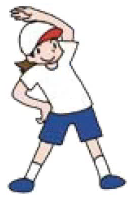 ★★★ 毎日、30分くらいを目安に、いろいろな運動を組み合わせて取り組みましょう。★★★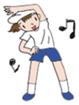 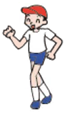 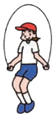 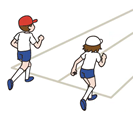 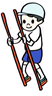 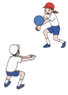 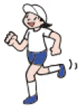 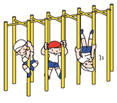 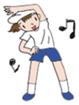 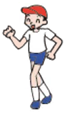 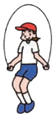 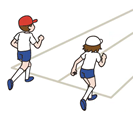 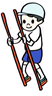 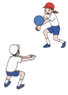 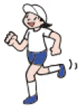 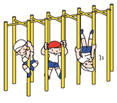 目　　標今週は、（　　　　）日、30分 運動できるようにする！今週は、（　　　　）日、30分 運動できるようにする！今週は、（　　　　）日、30分 運動できるようにする！今週は、（　　　　）日、30分 運動できるようにする！今週は、（　　　　）日、30分 運動できるようにする！※目標を達成するためにがんばりたいことなどを書きましょう。※目標を達成するためにがんばりたいことなどを書きましょう。※目標を達成するためにがんばりたいことなどを書きましょう。※目標を達成するためにがんばりたいことなどを書きましょう。※目標を達成するためにがんばりたいことなどを書きましょう。日にち取り組んだ運動（取り組んだ運動を○でかこみましょう。）取り組んだ運動（取り組んだ運動を○でかこみましょう。）取り組んだ運動（取り組んだ運動を○でかこみましょう。）取り組んだ運動（取り組んだ運動を○でかこみましょう。）取り組んだ運動（取り組んだ運動を○でかこみましょう。）取り組んだ運動（取り組んだ運動を○でかこみましょう。）取り組んだ運動（取り組んだ運動を○でかこみましょう。）取り組んだ運動（取り組んだ運動を○でかこみましょう。）取り組んだ運動（取り組んだ運動を○でかこみましょう。）運動した時間運動した時間／（月）分（　 　）分（　 　）／（月）他にも取り組んだ運動がありましたら、（　）の中に書きましょう。（　　　　　　　　　　　　　　　　　　　）他にも取り組んだ運動がありましたら、（　）の中に書きましょう。（　　　　　　　　　　　　　　　　　　　）他にも取り組んだ運動がありましたら、（　）の中に書きましょう。（　　　　　　　　　　　　　　　　　　　）他にも取り組んだ運動がありましたら、（　）の中に書きましょう。（　　　　　　　　　　　　　　　　　　　）他にも取り組んだ運動がありましたら、（　）の中に書きましょう。（　　　　　　　　　　　　　　　　　　　）他にも取り組んだ運動がありましたら、（　）の中に書きましょう。（　　　　　　　　　　　　　　　　　　　）他にも取り組んだ運動がありましたら、（　）の中に書きましょう。（　　　　　　　　　　　　　　　　　　　）他にも取り組んだ運動がありましたら、（　）の中に書きましょう。（　　　　　　　　　　　　　　　　　　　）他にも取り組んだ運動がありましたら、（　）の中に書きましょう。（　　　　　　　　　　　　　　　　　　　）分（　 　）分（　 　）／（火）分（　 　）分（　 　）／（火）他にも取り組んだ運動がありましたら、（　）の中に書きましょう。（　　　　　　　　　　　　　　　　　　　）他にも取り組んだ運動がありましたら、（　）の中に書きましょう。（　　　　　　　　　　　　　　　　　　　）他にも取り組んだ運動がありましたら、（　）の中に書きましょう。（　　　　　　　　　　　　　　　　　　　）他にも取り組んだ運動がありましたら、（　）の中に書きましょう。（　　　　　　　　　　　　　　　　　　　）他にも取り組んだ運動がありましたら、（　）の中に書きましょう。（　　　　　　　　　　　　　　　　　　　）他にも取り組んだ運動がありましたら、（　）の中に書きましょう。（　　　　　　　　　　　　　　　　　　　）他にも取り組んだ運動がありましたら、（　）の中に書きましょう。（　　　　　　　　　　　　　　　　　　　）他にも取り組んだ運動がありましたら、（　）の中に書きましょう。（　　　　　　　　　　　　　　　　　　　）他にも取り組んだ運動がありましたら、（　）の中に書きましょう。（　　　　　　　　　　　　　　　　　　　）分（　 　）分（　 　）／（水）分（　 　）分（　 　）／（水）他にも取り組んだ運動がありましたら、（　）の中に書きましょう。（　　　　　　　　　　　　　　　　　　　）他にも取り組んだ運動がありましたら、（　）の中に書きましょう。（　　　　　　　　　　　　　　　　　　　）他にも取り組んだ運動がありましたら、（　）の中に書きましょう。（　　　　　　　　　　　　　　　　　　　）他にも取り組んだ運動がありましたら、（　）の中に書きましょう。（　　　　　　　　　　　　　　　　　　　）他にも取り組んだ運動がありましたら、（　）の中に書きましょう。（　　　　　　　　　　　　　　　　　　　）他にも取り組んだ運動がありましたら、（　）の中に書きましょう。（　　　　　　　　　　　　　　　　　　　）他にも取り組んだ運動がありましたら、（　）の中に書きましょう。（　　　　　　　　　　　　　　　　　　　）他にも取り組んだ運動がありましたら、（　）の中に書きましょう。（　　　　　　　　　　　　　　　　　　　）他にも取り組んだ運動がありましたら、（　）の中に書きましょう。（　　　　　　　　　　　　　　　　　　　）分（　 　）分（　 　）／（木）分（　 　）分（　 　）／（木）他にも取り組んだ運動がありましたら、（　）の中に書きましょう。（　　　　　　　　　　　　　　　　　　　）他にも取り組んだ運動がありましたら、（　）の中に書きましょう。（　　　　　　　　　　　　　　　　　　　）他にも取り組んだ運動がありましたら、（　）の中に書きましょう。（　　　　　　　　　　　　　　　　　　　）他にも取り組んだ運動がありましたら、（　）の中に書きましょう。（　　　　　　　　　　　　　　　　　　　）他にも取り組んだ運動がありましたら、（　）の中に書きましょう。（　　　　　　　　　　　　　　　　　　　）他にも取り組んだ運動がありましたら、（　）の中に書きましょう。（　　　　　　　　　　　　　　　　　　　）他にも取り組んだ運動がありましたら、（　）の中に書きましょう。（　　　　　　　　　　　　　　　　　　　）他にも取り組んだ運動がありましたら、（　）の中に書きましょう。（　　　　　　　　　　　　　　　　　　　）他にも取り組んだ運動がありましたら、（　）の中に書きましょう。（　　　　　　　　　　　　　　　　　　　）分（　 　）分（　 　）／（金）分（　 　）分（　 　）／（金）他にも取り組んだ運動がありましたら、（　）の中に書きましょう。（　　　　　　　　　　　　　　　　　　　）他にも取り組んだ運動がありましたら、（　）の中に書きましょう。（　　　　　　　　　　　　　　　　　　　）他にも取り組んだ運動がありましたら、（　）の中に書きましょう。（　　　　　　　　　　　　　　　　　　　）他にも取り組んだ運動がありましたら、（　）の中に書きましょう。（　　　　　　　　　　　　　　　　　　　）他にも取り組んだ運動がありましたら、（　）の中に書きましょう。（　　　　　　　　　　　　　　　　　　　）他にも取り組んだ運動がありましたら、（　）の中に書きましょう。（　　　　　　　　　　　　　　　　　　　）他にも取り組んだ運動がありましたら、（　）の中に書きましょう。（　　　　　　　　　　　　　　　　　　　）他にも取り組んだ運動がありましたら、（　）の中に書きましょう。（　　　　　　　　　　　　　　　　　　　）他にも取り組んだ運動がありましたら、（　）の中に書きましょう。（　　　　　　　　　　　　　　　　　　　）分（　 　）分（　 　）／（土）分（　 　）分（　 　）／（土）他にも取り組んだ運動がありましたら、（　）の中に書きましょう（　　　　　　　　　　　　　　　　　　　　）他にも取り組んだ運動がありましたら、（　）の中に書きましょう（　　　　　　　　　　　　　　　　　　　　）他にも取り組んだ運動がありましたら、（　）の中に書きましょう（　　　　　　　　　　　　　　　　　　　　）他にも取り組んだ運動がありましたら、（　）の中に書きましょう（　　　　　　　　　　　　　　　　　　　　）他にも取り組んだ運動がありましたら、（　）の中に書きましょう（　　　　　　　　　　　　　　　　　　　　）他にも取り組んだ運動がありましたら、（　）の中に書きましょう（　　　　　　　　　　　　　　　　　　　　）他にも取り組んだ運動がありましたら、（　）の中に書きましょう（　　　　　　　　　　　　　　　　　　　　）他にも取り組んだ運動がありましたら、（　）の中に書きましょう（　　　　　　　　　　　　　　　　　　　　）他にも取り組んだ運動がありましたら、（　）の中に書きましょう（　　　　　　　　　　　　　　　　　　　　）分（　 　）分（　 　）／（日）分（　 　）分（　 　）／（日）他にも取り組んだ運動がありましたら、（　）の中に書きましょう。（　　　　　　　　　　　　　　　　　　　）他にも取り組んだ運動がありましたら、（　）の中に書きましょう。（　　　　　　　　　　　　　　　　　　　）他にも取り組んだ運動がありましたら、（　）の中に書きましょう。（　　　　　　　　　　　　　　　　　　　）他にも取り組んだ運動がありましたら、（　）の中に書きましょう。（　　　　　　　　　　　　　　　　　　　）他にも取り組んだ運動がありましたら、（　）の中に書きましょう。（　　　　　　　　　　　　　　　　　　　）他にも取り組んだ運動がありましたら、（　）の中に書きましょう。（　　　　　　　　　　　　　　　　　　　）他にも取り組んだ運動がありましたら、（　）の中に書きましょう。（　　　　　　　　　　　　　　　　　　　）他にも取り組んだ運動がありましたら、（　）の中に書きましょう。（　　　　　　　　　　　　　　　　　　　）他にも取り組んだ運動がありましたら、（　）の中に書きましょう。（　　　　　　　　　　　　　　　　　　　）分（　 　）分（　 　）振り返り今週は、（　　　　）日、30分 運動することができた！今週は、（　　　　）日、30分 運動することができた！今週は、（　　　　）日、30分 運動することができた！今週は、（　　　　）日、30分 運動することができた！今週は、（　　　　）日、30分 運動することができた！※運動に取り組んだ感想などを書きましょう。※運動に取り組んだ感想などを書きましょう。※運動に取り組んだ感想などを書きましょう。※運動に取り組んだ感想などを書きましょう。※運動に取り組んだ感想などを書きましょう。